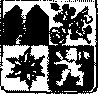 Срок на изпълнение:   З А Я В Л Е Н И Еза издаване на многоезично извлечение от акт за гражданско състояние           От ……………………………………………………………………………………………………, живущ в гр./с. ……………………………………….,ул. ………………….……...........……………., №………, вх…………., ет…………, ап………….., тел: …………………, ЕГН …………...………..…;УВАЖАЕМА ГОСПОЖО КМЕТ,Желая да ми бъде издадено многоезично извлечение от акт за гражданско състояние ……………………………………………………………………………………….., което се отнася:/посочва се вида на акта – раждане, брак, смърт/  за мен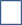 за лицето:………………………………………………………………….………име:  собствено       бащино       фамилноЕГН:………………………………………..когато лицето няма ЕГН се посочва дата на ражданеДата: .......................								ЗАЯВИТЕЛ: .........................   (подпис)Вид услугаСрокТакса1. обикновена3 дни3.00 лв.2. бърза1 ден6.00 лв.3. експресна6 часа9.00 лв.